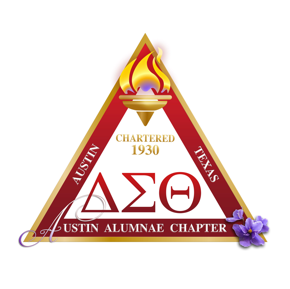 Founders Day CommitteeAustin Alumnae ChapterDelta Sigma Theta Sorority, Inc.Date / Time: November 2, 2023 @7:00pm  Call to Order:  Meeting called to order at 7:04pm.Enter names of all committee members.  Members present noted with checkmark. Prayer/Meditation:  Agenda:Founders Day ThemeFounders Day MenuFinalize Option A or B (Reception or No Reception)Sub-Committee ReportsFlyer & Registration Link UpdateBusiness Items:Venue Sub-Committee & Co-Chair UpdateContract signed; Voucher for deposit requested & mailedNovember 14th @2p for Menu Tasting/Walkthrough for Decor & Program Sub-CommitteesBlackened Catfish, Chicken or Beef EntreesVoted YES (7 votes) to include Reception; Budget $20,456Founders Day Program Times1:00-2:00 pm Reception2:00-4:00 pm Formal Program$7500 budget from chapter; $75 ticketsMissed Odyssey Publication (can send out a special request for the flyer/link for registration to be published in December)Day of Service (January 13th) 8:00am-10:00amRonald McDonald House (hands-on)Williamson Childrens’ Advocacy Center (hands-on)Austin Diaper Bank Drive (collect & share/virtual option)Central Texas Food Bank (waitlist)non-active sorors and community volunteersDecor Sub-committeeAsked if previous decor is available to repurposeMore to report after visit to Balcones Country ClubGift Sub-committeeRequested and received YES vote to increase budget to $800Gift for each soror attending Founders Day Program; pass out gifts from Registration table upon check-inAwards Sub-committeeNominations re-opened; won’t know who won until DecemberUpcoming training session on nomination form/deadline to submit extendedTBD number of Community Awards Soror Donna Jackson has list of vendors to make awardsRegistration Sub-committeeneed to recruit for registration tablewill need person at 2nd door (Logistics)will need to get paid attendees list from Financial SecretaryFacilities/Logistics Sub-committeeset up registration and reserved seating tablesreserved seating for Honorees and Community PartnersTechnology Sub-committeeTBDRecommendations:  Save the Date & Day of Service should be separate flyerAdditional committee dates; move time to 8:00pmNovember 16th, November 30th, December 7th, December 18th or 19th, January 4th and January 11th Action Items:Founders Day Theme/Sloganshould align with Conference theme/incorporate partnering with communitySave the Date Flyer & RegistrationDay of Service - December & January OdysseyDay of Service Site Captains Vote on Gift(s) to purchaseOdyssey Submission Due, November 17th, December 15thMidpoint Submission Due, December 5th, January 5thAdjourn:  Meeting adjourned at Next meeting: November 16 2023 @8pm☐   Benee Brown☐   Mary Caldwell☐   Tashia Coleman☐   Terina Veasey-Conley☐   Deloris Hall☐   Pamela Hall☐   Catherine Lee☐   LaVonna Martin-Floreal.☐   Joan Roberts-Scott☐   Debra Shaw-Boatner☐   Patricia Shorter☐   Sheldy Starkes☐   Karen Ware☐   Del Watson☐   Donna Jackson☐   Sylnovia Holt-Rabb☐   Sandra Willis☐   Tamela Saldana☐   Kelly Smith☐   Paulette Walls☐   Click here to enter text.☐   Click here to enter text.☐   Click here to enter text.☐   Click here to enter text.